Publicado en Madrid el 09/06/2022 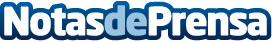 Gran éxito para Dacia en su primer torneo gamingÉxito rotundo para el primer torneo Gaming lanzado por Dacia en Rocket League: "Dacia Spring Electric Tournament". A lo largo del mes de abril, tanto aficionados como jugadores profesionales de este famoso videojuego se sumergieron en el universo Dacia, participando en un torneo único y recorriendo un mapa 100% eléctrico e inmersivo creado especialmente para la ocasiónDatos de contacto:Carmen Rosende +34 917 45 86 69Nota de prensa publicada en: https://www.notasdeprensa.es/gran-exito-para-dacia-en-su-primer-torneo Categorias: Nacional Telecomunicaciones Automovilismo Juegos Entretenimiento Industria Automotriz Gaming http://www.notasdeprensa.es